Муниципальное бюджетное учреждениедополнительного образования Ханты-Мансийского районаМетодическая разработка МАСТЕР-КЛАСС«Мультфильм из пластилина своими руками»Автор: Перепелкина Ольга Витальевна, педагог дополнительного образования2016 гЦель: знакомство с «пластилиновой анимацией» как техникой создания мультфильмов.Задачи:
1) Познакомить с видами анимации и мультипликации; 
2) Освоить технику создания мультфильмов из пластилина; 
3) Выявить и проанализировать возможные риски при освоении данной техники.По окончании МК слушатели  узнают:
• участники окунутся в творческий процесс создания анимационной продукции;
• узнают, как делаются и двигаются пластилиновые персонажи мультфильмов;Смогут научиться:
• на практике попробуют разнообразные способы лепки (объёмная, плоская,  из деталей);
• «оживят» работу участников мастер-класса, сделав маленький сюжет; Необходимые материалы и оборудование: пластилин, стеки (заготовки  героев из пластилина);фон для мультфильма (готовый);фотоаппарат со штативом;компьютер с программным обеспечением (Movie Maker, Pinnacle Studio, Sony Vegas)Ход мастер-класса:I. Вступление
    Добрый день, уважаемые гости, родители, педагоги и ребята. Меня зовут Перепелкина Ольга Витальевна, педагог дополнительного образования  объединения «Телестудия». Сегодня я поделюсь  с Вами своим педагогическим опытом, своими наработками.  Рада представить вашему вниманию мастер-класс на тему:  «Мультфильм из пластилина своими руками» (на примере сказки «Колобок»).Целью моего мастер-класса является, познакомить Вас с техникой создания мультфильмов из пластилина.II.  Теоретическая частьВсе дети и даже взрослые любят мультфильмы. А кто делает мультфильмы? Волшебники, которые называются «художники-аниматоры». Они могут оживить нарисованного зайца, и он побежит, пластилиновая ворона взлетит и закаркает, а простой кубик поедет сам собой. Как же они это делают? Можно ли научиться такому волшебству? Да! На нашем мастер-классе вы попробуете себя в качестве аниматоров. Попасть в мир пластилиновых фантазий не сложно. Достаточно взять в руки пластилин, проявить немного фантазии и окунуться в волшебный мир анимации. Мультиплика́ция умножение, увеличение, возрастание, размножение) — технические приёмы получения движущихся изображений.Анимация (от фр. animation) — оживление, одушевление.Мультипликация, анимация — разновидность искусства, как правило использующая технологию мультипликации как основной элемент творчества.Создание мультфильма это длительный и трудоемкий процесс. на создание одного мультфильма 2-3 минут  может уйти от 2 недель до нескольких месяцев. Все зависит от техники изготовления мультфильма. Рассмотрим основные виды:Графическая (рисованная) анимация - классический вид анимации, где объекты рисуются вручную. Перекладная анимация - нарисованный на картоне или бумаге объект режется на отдельные кусочки и эти кусочки передвигаются (перекладываются) от кадра к кадру. Живопись на стекле - рисовании масляными красками по стеклу. Каждый кадр при этом - это живописная картина, которая видоизменяется мазками художника. Кукольная  анимация (объемная) - объекты с отдельными элементами материального мира (куклы изготавливаются вручную).Пластилиновая анимация (объемная) объекты с отдельными элементами материального мира  (герои изготавливаются из пластилина) Компьютерная анимация - вид анимации, в котором объекты создаются с помощью компьютера. Разделяют 3D и 2D (включая также flash-анимацию).Сыпучая (песочная) анимация – картины создаются на специальном столе, рисуем сыпучими материалами – крупы, манка, кофе) Очень красивая, но достаточно камерная техника, требует особой кропотливости и усидчивости.Рассмотрим основные этапы создания мультфильма.	1. Выбор идеи, написание сценария, раскадровка.2. Подготовка декораций (герои, фоны)3. Съемка кадров.4. Монтаж.5. Наложение звукового ряда.6. Окончательная обработка, сохранение проекта. II. Практическая часть. Поскольку сам процесс создания мультфильма очень длителен, мы сегодня поработаем над 2 этапом, создадим героев из заготовок по образцу. На 3 этапе, мы выполним частичную покадровую съемку нужной нам сцены.Текущий инструктаж.  Помощь.Итак, а сейчас я предлагаю приступить к работе (изготовлению героев  мультфильма). Для этого нам понадобится: Готовый фонЗаготовки  героев сказки из пластилинаФотоаппарат Штатив Компьютер  с необходимым программным обеспечением. Изготовление героев  сказки  Колобок по образцу (заяц, лиса, солнышко, Колобок).Фон  готов, камера установлена.  Фоны и фотоаппарат должны быть зафиксированы, чтобы изображение при съемке не сдвигалось и не прыгало. Освещение так же должно быть хорошее. Герои готовы и мы приступаем к съемке.  Изображение, которое мы видим по ТВ 25 кадров в секунду, но для достижения эффекта движения достаточно 8-10 кадров в секунд.А сейчас присаживайтесь на свои места. Для того чтобы собрать мультфильм в единое целое, необходимо отснять все необходимые сцены. Затем в любом видеоредакторе проводим монтаж фильма, наложение звукового ряда (озвучивание мультфильма) и сохраняем проект.И вот что у нас с вами должно получиться в результате. Просмотр готовой сцены. Обсуждение. IV. Заключение. Рефлексия.
    - Понравилось ли вам создание пластилиновой анимации?
    - Насколько трудно/легко было выполнять?
    - Есть ли желание продолжить работу?Пластилиновая мультипликация - это не только искусство, но и интереснейшая площадка для проявления индивидуальности ребёнка, развития интеллекта, речи, внимания, фантазии, воображения, позитивного отношения к миру!Пластилиновая мультипликация отличается своей реалистичностью! Ведь в отличие от виртуального мира компьютерных игр и рисованных мультфильмов, этот мир - объемный. У пластилиновых героев все, как у людей: они живут в настоящих домиках и ходят по настоящим улицам.
     Чем это интересно? Во-первых, своей новизной. Во-вторых, во время создания пластилинового мультфильма, дети узнают, как делаются и двигаются пластилиновые персонажи мультфильмов. На практике попробуют разнообразные способы лепки (объёмная, плоская, из цельных кусков, из деталей). 
Процесс создания мультфильма – увлекательное и познавательное занятие для любого ребенка, он путешествует из одной роли в другую: от сценариста и аниматора до монтажера, впитывая в себя все яркие краски радостных эмоций и совместных творческих занятий!На этом мастер-класс окончен, спасибо Вам за то, что вы пришли к нам, уделили немного своего времени и посетили наше учреждение. До новых встреч!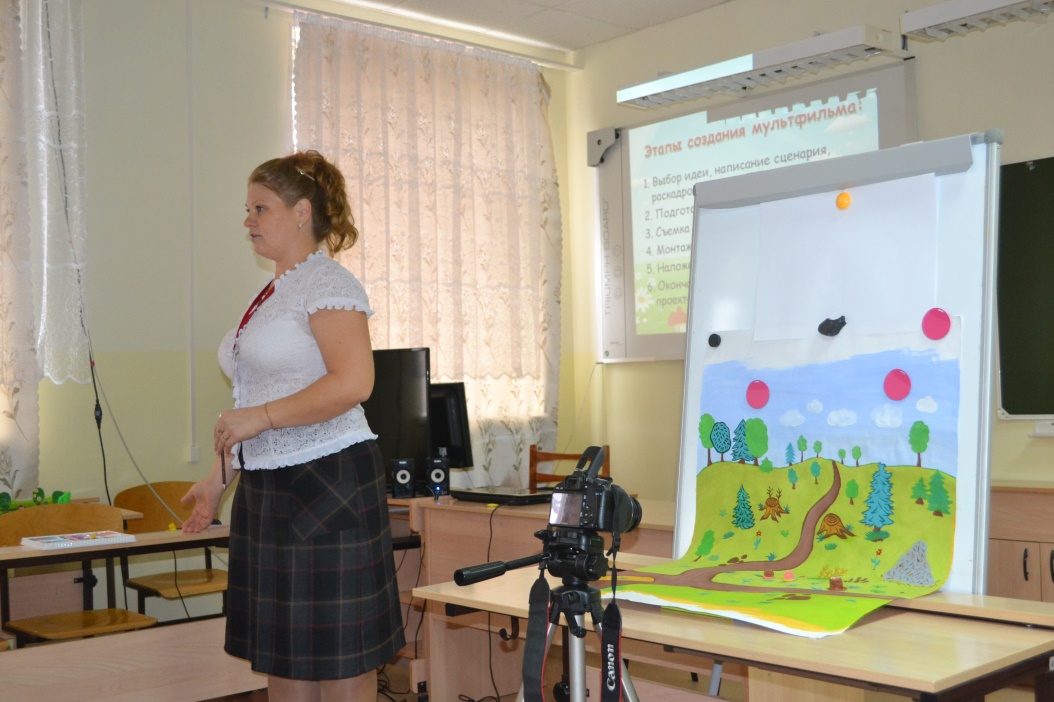 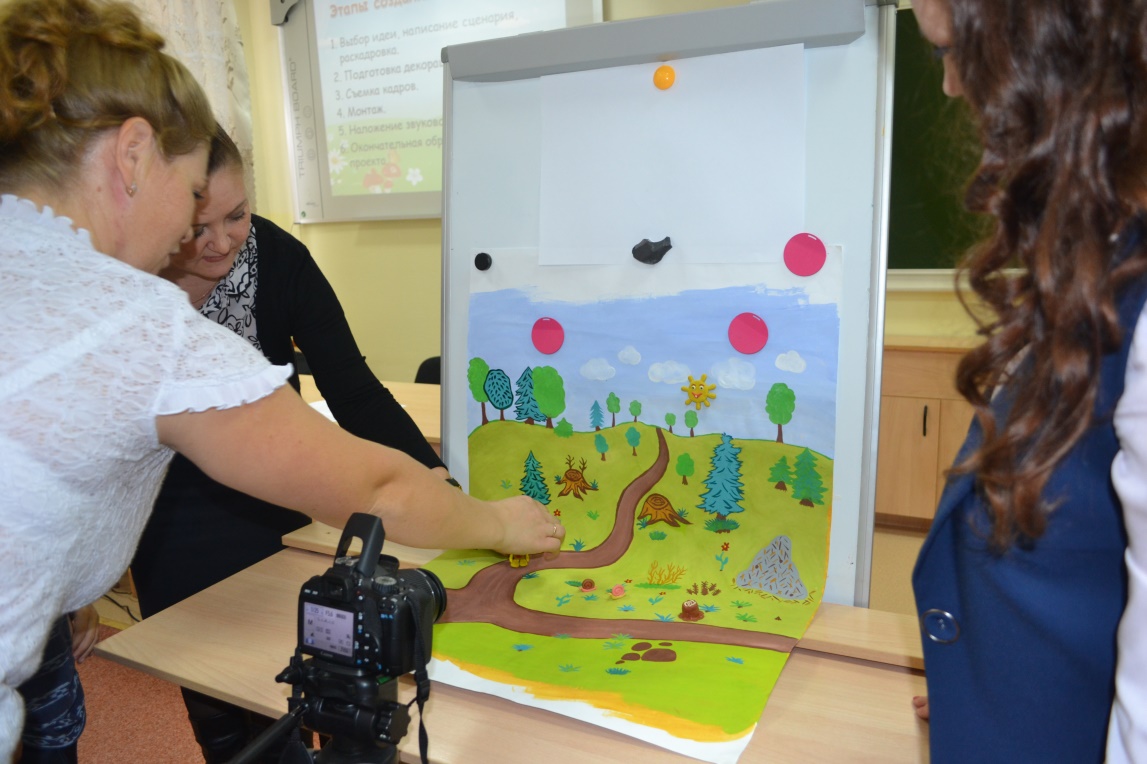 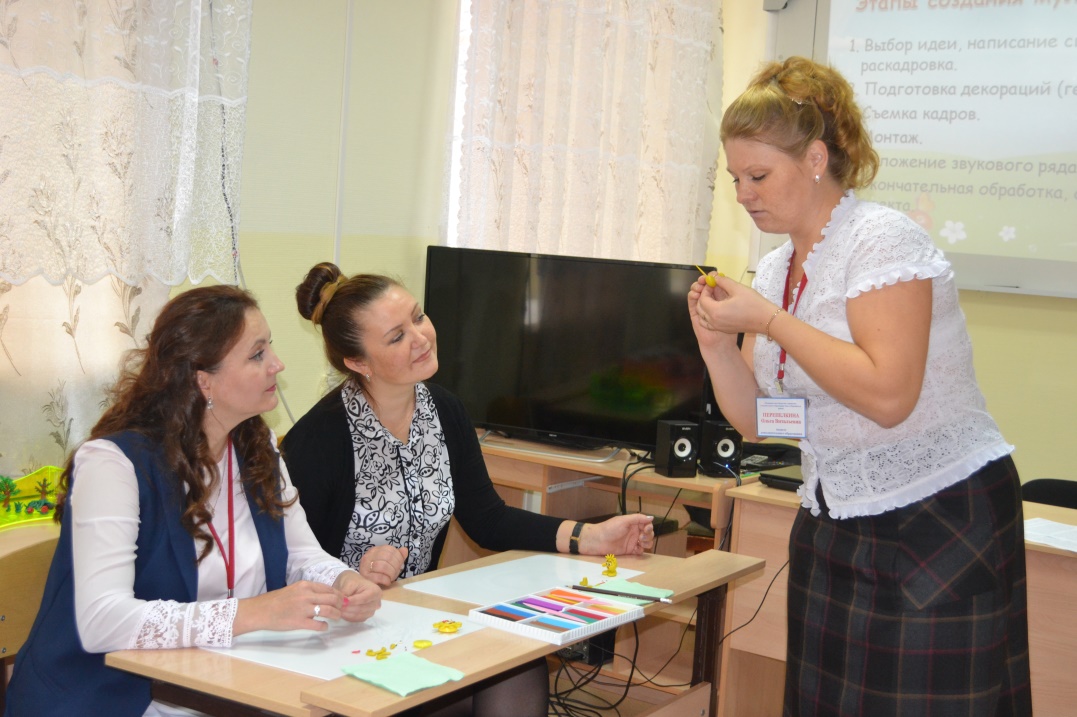 